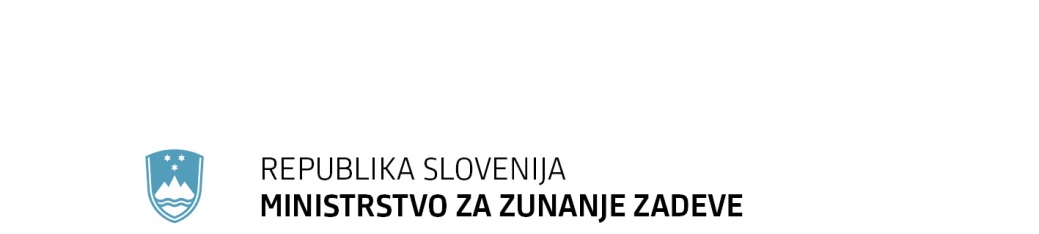 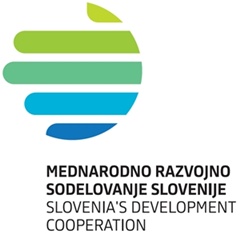 Obrazec št. 1PRIJAVNI OBRAZEC 1. PODATKI O PRIJAVITELJU 1.1. POLNI NAZIV: ______________________________________________________________________________________________________________________________________________1.2. URADNI NASLOV: ______________________________________________________________________________________________________________________________________________1.3. KONTAKTNE INFORMACIJE     TELEFON: ___________________________________________________________                                                                                    E-NASLOV: __________________________________________________________     SPLETNA STRAN: ____________________________________________________1.4. DAVČNA ŠTEVILKA: _________________________________________________1.5. MATIČNA ŠTEVILKA: ________________________________________________1.6. ŠTEVILKA TRANSAKCIJSKEGA RAČUNA: _______________________________1.7. BANKA, PRI KATERI JE TRR ODPRT (naziv in polni naslov):   1.8. PODATKI O ZAKONITEM ZASTOPNIKU PRIJAVITELJAIME IN PRIIMEK: ________________________________________________FUNKCIJA V ORGANIZACIJI:________________________________________KONTAKTNI PODATKI (telefon, e-naslov): ______________________________________________________________1.9. PODATKI O VODJI PROJEKTA:IME IN PRIIMEK: ________________________________________________FUNKCIJA V ORGANIZACIJI:________________________________________KONTAKTNI PODATKI (telefon, e-naslov): ______________________________________________________________2. OSNOVNI PODATKI O PROJEKTU 2.1. NASLOV: ______________________________________________________________________________________________________________________________________________2.2. VSEBINSKA OPREDELITEV:______________________________________(navede se zgolj eno vsebinsko področje po OECD klasifikaciji)2.3. DRŽAVA PREJEMNICA: _________________________________________(navede se država prejemnica pomoči po OECD klasifikaciji)2.4. OBDOBJE TRAJANJA PROJEKTA4: od __________________ do    __________________(navede se datum v formatu DD.MM.LLLL)2.5. DRUGI PARTNERJI PRIJAVITELJA NA PROJEKTU:(Prijavitelj obvezno navede vse partnerje, ki sodelujejo pri projektu.)2.6. INSTRUMENT ZA FINANCIRANJE ZUNANJEGA DELOVANJA UNIJE ALI PROGRAM EU, V OKVIRU KATEREGA JE BIL PROJEKT ODOBREN: _________________________________3. VSEBINA PROJEKTA3.1. KRATKA OPREDELITEV VSEBINE PROJEKTA (Prijavitelj na kratko opiše vsebino projekta. Največ 5 vrstic)3.2. ROKI POROČANJA(Navedite roke poročanja, po katerih ste  Evropski komisiji oziroma vodilnemu partnerju dolžni poročati o izvajanju aktivnosti in ustvarjenih stroških v odobrenem projektu.)ROKI ZA: a. poročilo, ki ga za izvedene aktivnosti v letu 201 pripravi za Evropsko komisijo oziroma vodilnega partnerja: __________________________________________________________ b. končno poročilo: ___________________________________________________________4. PODATKI O PROJEKTU Z VIDIKA PRIJAVITELJA4.1. AKTIVNOSTI PRIJAVITELJA V LETU 201(Prijavitelj na kratko predstavi aktivnosti, ki so bile izvedene v letu 201 in v okviru katerih so nastali računi, katerih povračilo uveljavlja)5. FINANČNA KONSTRUKCIJA PROJEKTA(Vsi zneski se napišejo v EUR.)5.1. SKUPNA VREDNOST PROJEKTA (vsi partnerji):____________________5.2. VREDNOST PROJEKTA ZA PRIJAVITELJA:__________________- SREDSTVA EVROPSKE KOMISIJE:__________________- LASTNI DELEŽ PRIJAVITELJA:___________________5.3. VIRI FINANCIRANJA LASTNEGA DELEŽA PRIJAVITELJA:(Navedite vire, iz katerih se zagotavlja financiranje lastnega deleža, ki ga mora prijavitelj zagotoviti pri projektu. Pri vsaki alineji se po potrebi dodajo vrstice, da se pregledno napiše vir financiranja, leto financiranja in znesek.)-  DRUGI TUJI VIRI:1. ___________________2. ___________________- SREDSTVA IZ DRŽAVNEGA PRORAČUNA RS NA PODLAGI DRUGIH RAZPISOV: 1. ________________2. ________________- SREDSTVA IZ LOKALNIH PRORAČUNOV V RS:1. ______________________2. ______________________- NAMENSKA ZASEBNA SREDSTVA (namenska sredstva za prijavljeni projekt):1. __________________2. __________________- DRUGO: ______________________- SREDSTVA MZZ IZ PRETEKLIH LET ZA TA PROJEKT (napišite za vsako leto posebej):1.________________________2.________________________ZNESEK ZAPROŠENIH SREDSTEV ZA LETO 201: ______________________Kraj in datum 				     Ime in priimek odgovorne osebe           (izpisano s tiskanimi črkami)________________________			____________________________							       Podpis odgovorne osebe				                Žig					                  ____________________________